Солнце, воздух и вода – наши лучшие друзья!Закаливающие процедуры в летний период влияют на здоровье малышей.    Во – первых, – это солнечные и воздушные ванны. В прохладное время дети находятся в облегчённой одежде, а в тёплое время в трусиках.    Проведение утренней гимнастики на свежем воздухе Руки вверх, руки внизНа зарядку собралисьБольше воздуха вдыхай –Пылесосу подражай.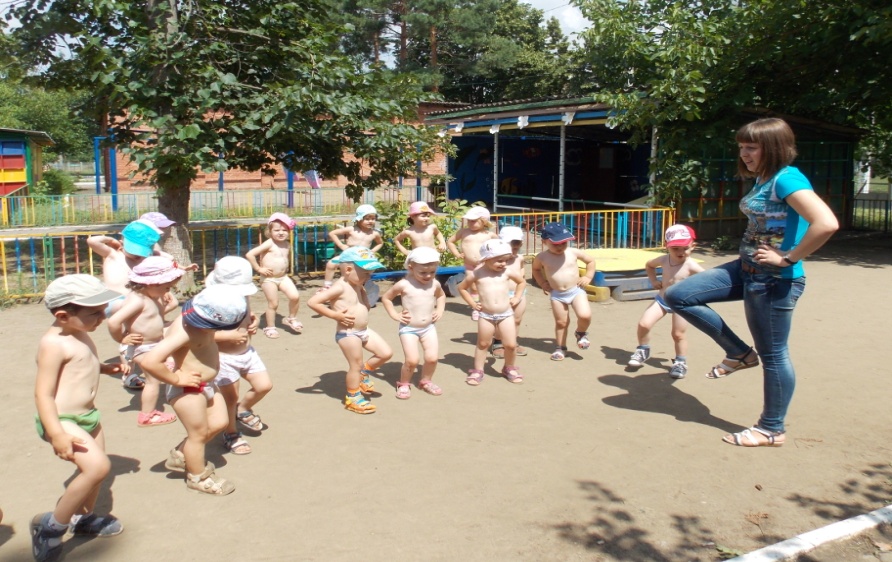 Участие детей в совместных подвижных играх на свежем воздухе:Подвижная игра: «Солнышко и дождик».Солнце детям улыбнулосьПригласило нас гулятьМы панамочки наделиСтали бегать и игратьНо оказия случилась –Ветер тучи вдруг нагналИ решили они плакатьДождик сразу нас догналДети, дети поспешите,И под зонтик все бегите!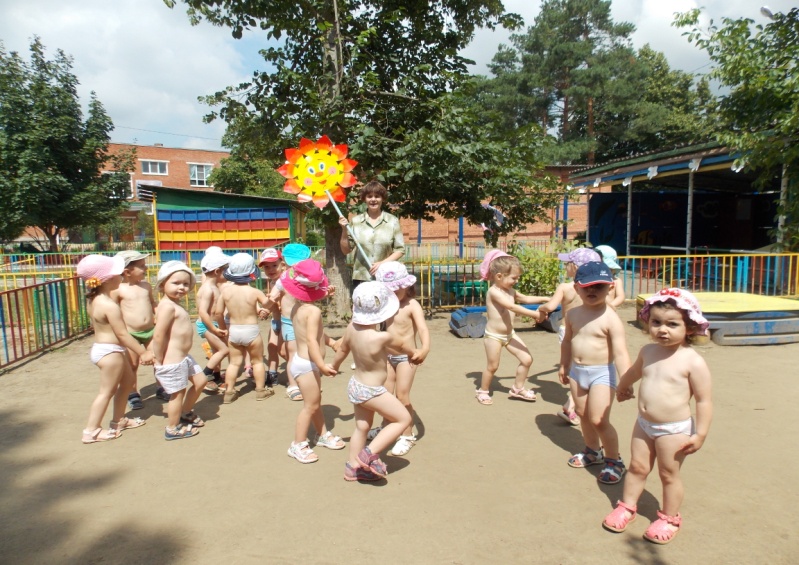 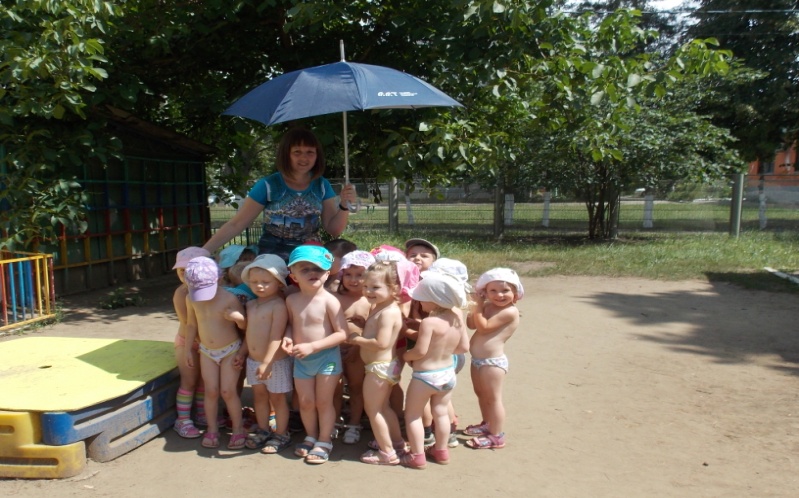 Обливание водой после прогулки – ещё один вид закаливания.Принимаем душ прохладный - Нам водица не страшна,Ведь недаром говорят –Закаляет нас она.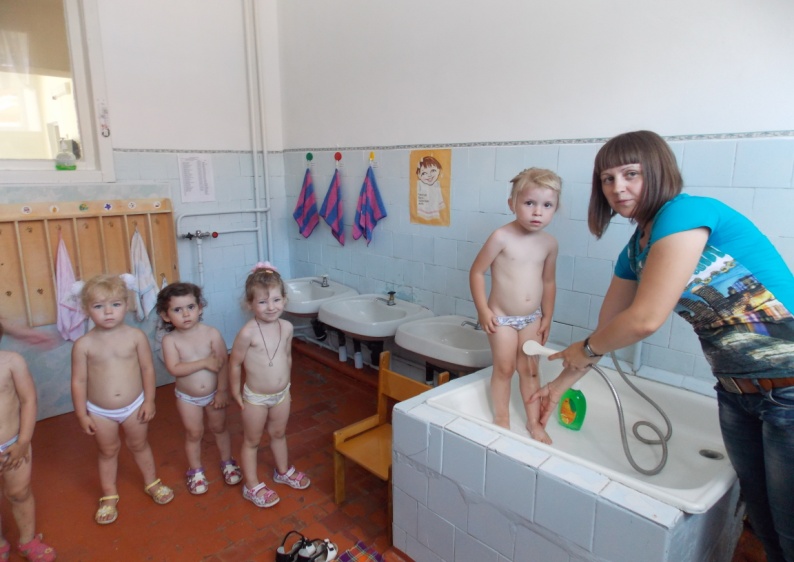 После сна хорошо применять дорожку здоровья для массажа ступней, как известно, многие акупунктурные точки находятся на ступне и благоприятно влияют на общий тонус и здоровье детских органов.По дорожке мы идём,По массажной мы идём - Наши ножки разминаемИ потешки повторяем.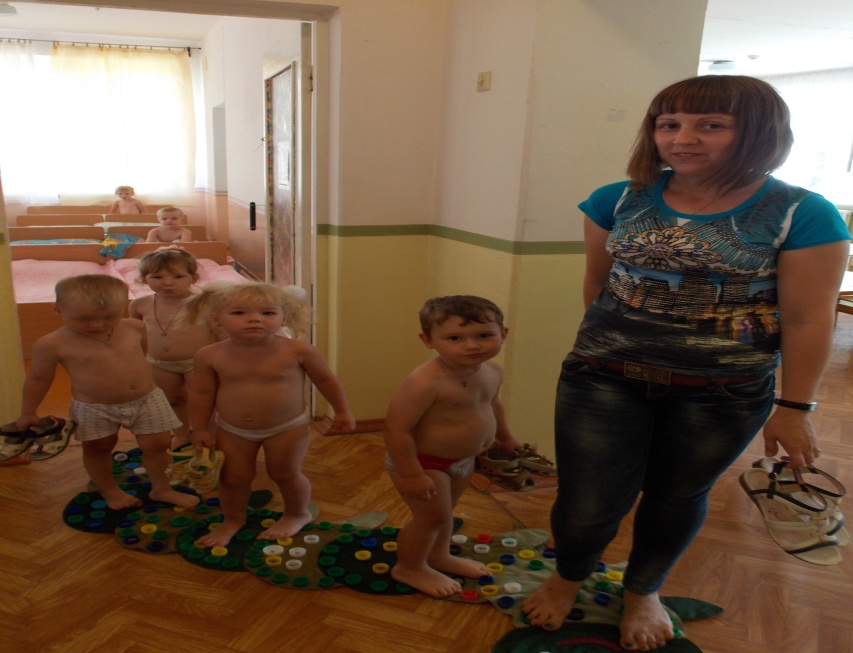 В детском саду прошло развлечение, где дети познакомились с Доктором Айболитом.Добрый доктор АйболитПро здоровье говорит.Просит деток не боятьсяС малых лет всем закаляться.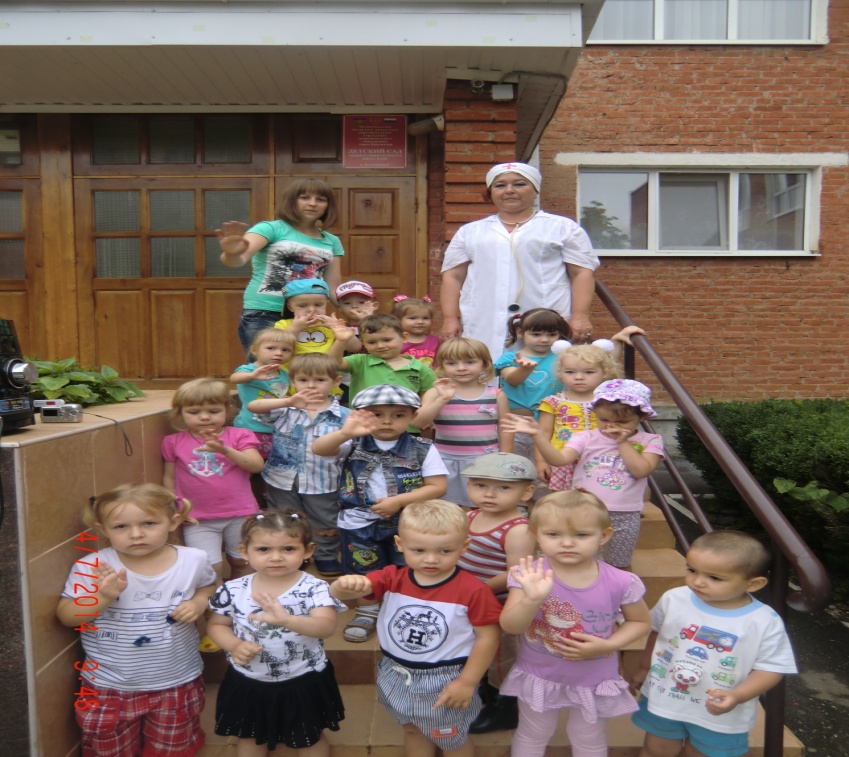 В уголке родителей мы разместили советы и консультации для родителей на летний период:-  «Питание в летний период»;- «Влияние игр с водой и песком на здоровье детей»;- «Безопасность в доме»;- «Если вас укусила пчела».Здравствуй, лето!Здравствуй, лето!Раздавай свои советы.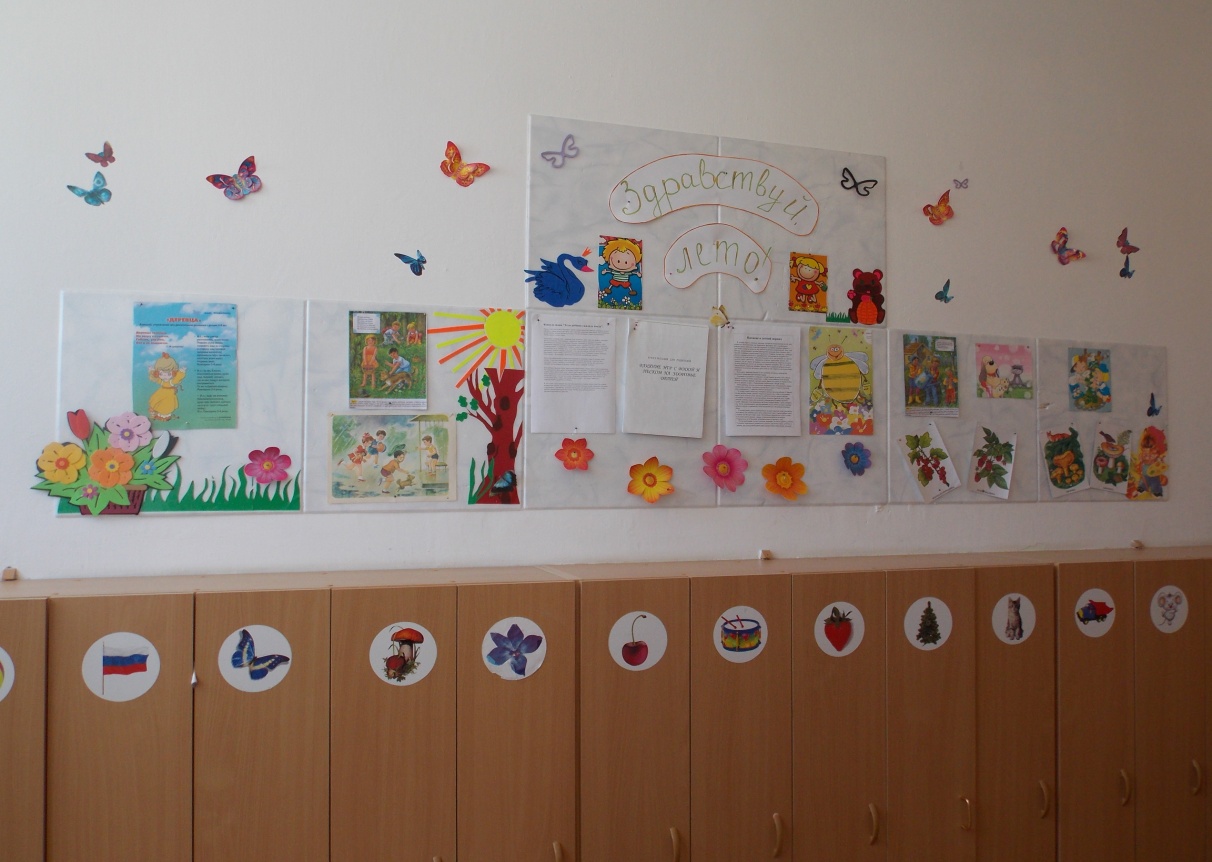 Воспитатели: Гладких В.Л. Герасимова А.А.